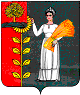 Российская Федерация Администрации сельского поселения Каверинский сельсовет Добринского муниципального района                          Липецкой области  ПОСТАНОВЛЕНИЕ01.07.2019 г.                                        с. Паршиновка			                          № 40О подготовке проекта изменений  Правил землепользования и застройки                                                                   сельского поселения Каверинский сельсоветДобринского муниципального района         В соответствии со ст. ст. 31-33 Градостроительного кодекса Российской Федерации от 29 декабря 2004 г. N 190-ФЗ,  раздела  5  Изменений Правил землепользования и застройки сельского поселения Каверинский сельсовет                           (утв. решением Совета депутатов № 20-рс от 28.12.2015г.), принимая во внимание несоответствие Правил землепользования и застройки сельского поселения Каверинский сельсовет Градостроительному кодексу Российской Федерации, руководствуясь Уставом сельского поселения Каверинский сельсовет, администрация сельского поселения Постановляет:        1. Комиссии по подготовке и внесении изменений в проект Правил землепользования и застройки сельского поселения Каверинский сельсовет Добринского муниципального района, подготовить проект изменений Правил землепользования и застройки сельского поселения Каверинский сельсовет Добринского муниципального района Липецкой области (принятые  Советом депутатов сельского поселения Каверинский сельсовет  №147- рс  от  04.06.2014 г., в редакции решения № 20-рс от 28.12.2015г.),   (далее - Проект).        2. Комиссии по подготовке и внесению изменений в проект Правил землепользования и застройки сельского поселения Каверинский сельсовет Добринского муниципального района организовать:- проверку подготовленного Проекта;- рассмотрение Проекта на публичных слушаниях.       3. Постановление администрации сельского поселения Каверинский сельсовет                    № 5 от 07.02.2018 «О подготовке проекта изменений  Правил землепользования и застройки  сельского поселения Каверинский сельсовет   Добринского муниципального района» - отменить.        4. Контроль за исполнением настоящего постановления оставляю за собой.        5. Настоящее постановление вступает в силу со дня его принятия.Глава администрациисельского поселения           Каверинский сельсовет                                                                          Д.И.Ширяев